Školska godina 2017./2018.KATALOG PROIZVODAOŠ MLADOST, LEKENIK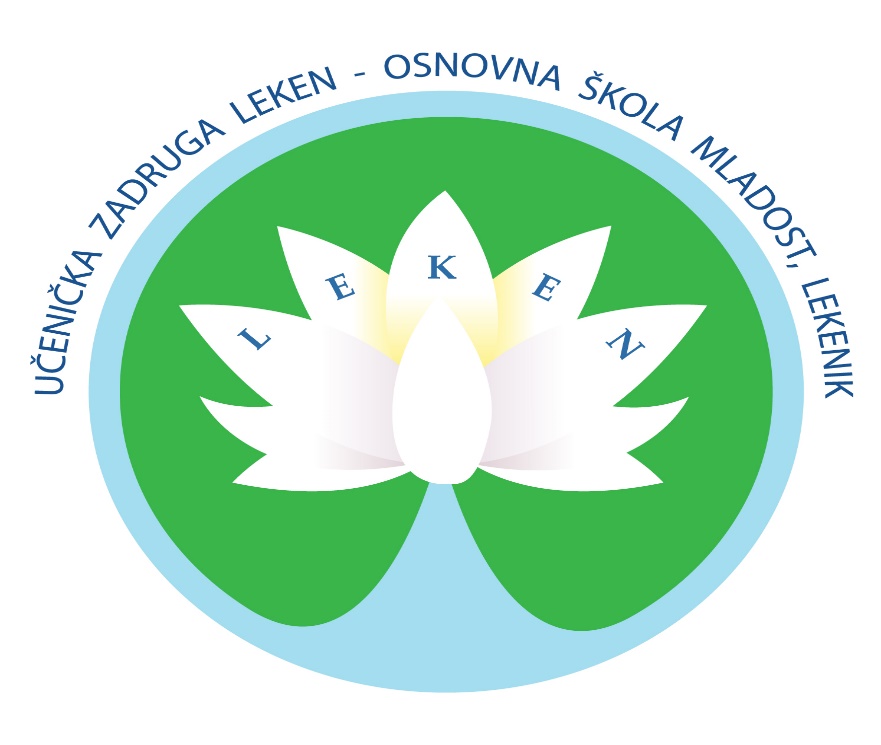 UČENIČKA ZADRUGA LEKENTel: 044/527-001Fax: 044/527-007E-mail: ured@os-mladost-lekenik.skole.hrWEB stranica: www.os-mladost-lekenik.skole.hrSjedište UZ Leken: Osnovna škola Mladost, Zagrebačka 25B, 44272 Lekenik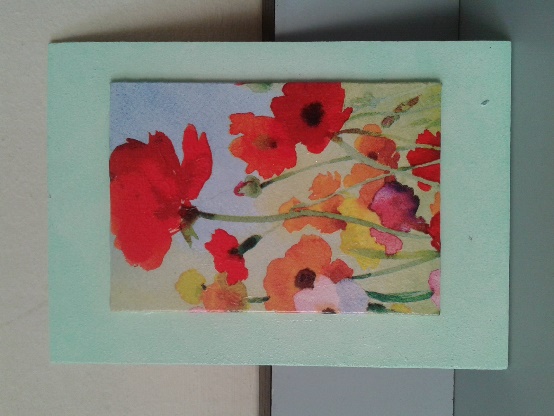 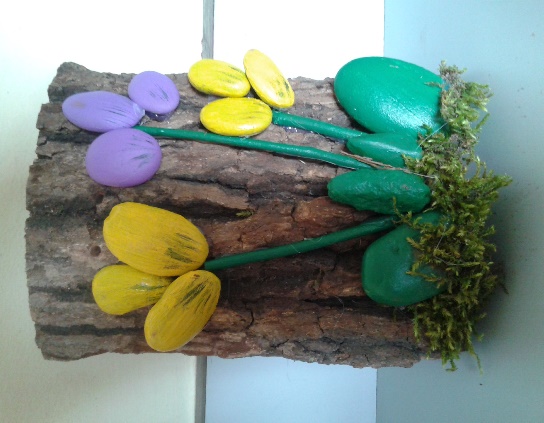 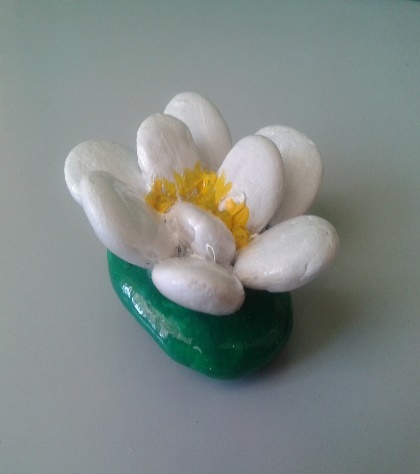 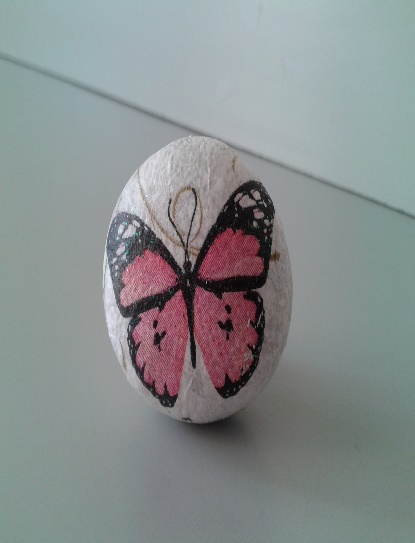 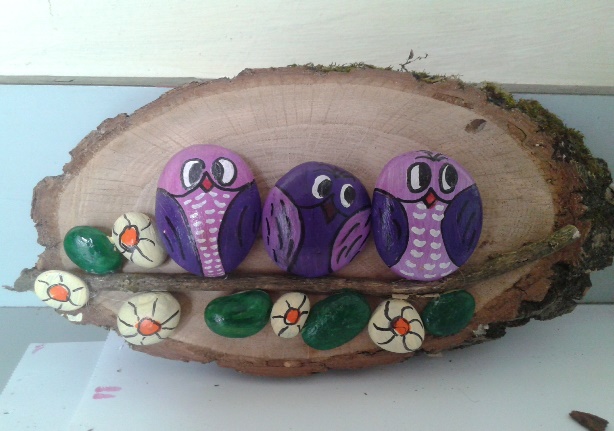 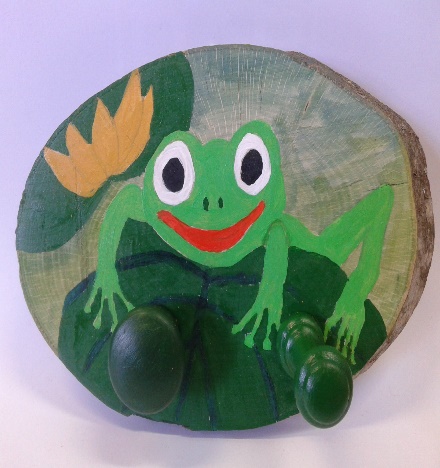 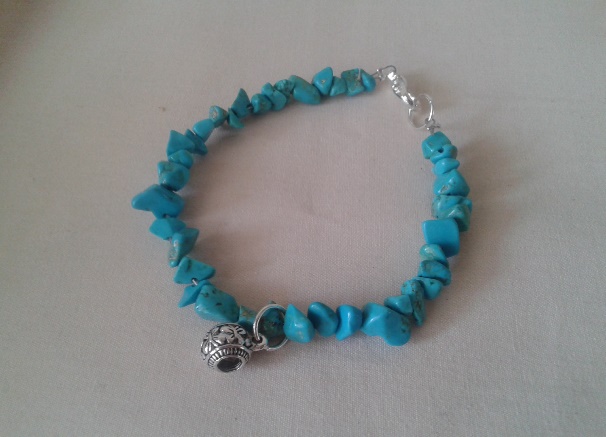 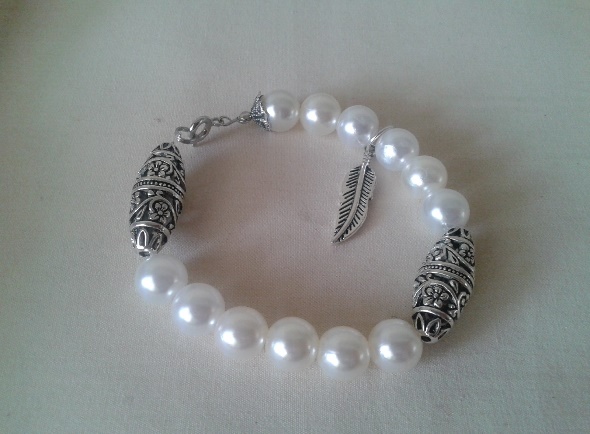 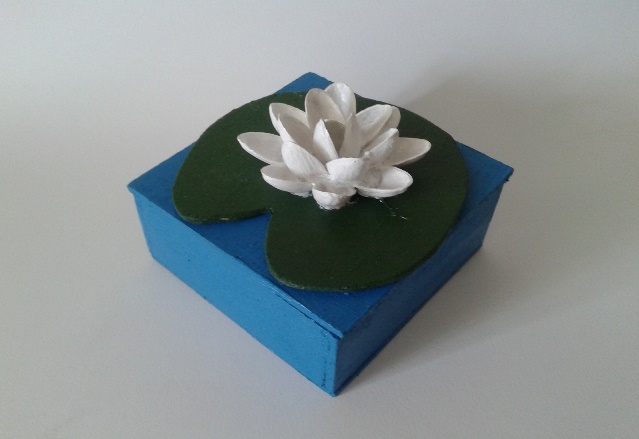 Slika decoupageMaterijal: šperploča, salvetaCijena:  15,00 kunaKameni cvjetovi na hrastovoj koriMaterijal: hrastova kora, kamen, mahovinaCijena:  20,00 kunaUkrasni lopočMaterijal: kamenCijena:  12,00 kunaUkrasni kamenMaterijal: kamen, salvetaCijena:  5,00 kunaPtice na graniMaterijal: drvo, kamenCijena:  20,00 kunaVješalicaMaterijal: drvoCijena: 30,00 kunaNarukvicaMaterijal: kristalCijena:  30,00 kunaNarukvicaMaterijal: plastične perleCijena: 20,00 kunaUkrasna kutijicaMaterijal: šperpločaCijena:  25,00 kuna